Аннотации к основным программам МБДОУ д/с № 400.Основная общеобразовательная программа ДОУ.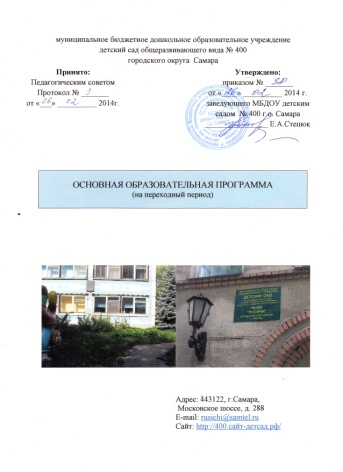 Целью образовательной программы является организация образовательного процесса для детей дошкольного возраста, обеспечивающая формирование общей культуры, развитие физических, интеллектуальных, личностных качеств, формирование предпосылок учебной деятельности, обеспечивающих социальную успешность, сохранение и укрепление здоровья детей дошкольного возраста, коррекцию недостатков в физическом и психическом развитии детей.Основная общеобразовательная программа МБДОУ детского сада общеразвивающего вида № 400 городского округа Самара разработана в соответствии с Конституцией РФ; «Законом об образовании РФ»; "Санитарно-эпидемиологическими требованиями к устройству, содержанию и организации режима работы дошкольных, организациях», "Санитарно-эпидемиологическими требованиями к устройству, содержанию и организации режима работы дошкольных, организациях»; «Типовым положением о дошкольном образовательном учреждении»; «Федеральными государственными требованиями к структуре основной общеобразовательной программы дошкольного образования» (Приказ Минобрнауки России от 23.11.2009 № 655, Регистрационный № 16299 от 08 февраля 2010 г Министерства юстиции РФ); «Федеральными государственными требованиями к условиям реализации основной общеобразовательной программы дошкольного образования»; Уставом образовательного учреждения.Основная общеобразовательная программа ДОУ разработана на основе «Программы воспитания и обучения в детском саду» под редакцией М.А. Васильевой, В.В. Гербовой, Т.С.Комаровой. Рекомендована Министерством образования и науки РФ, Москва-Синтез, 2010г.Программа направлена на:охрану жизни и укрепление физического и психического здоровья детей;обеспечениепознавательно-речевого,социально-личностного,художественно-эстетического и физического развития детей;воспитание с учетом возрастных категорий детей гражданственности, уважения к правам и свободам человека, любви к окружающей природе, Родине, семье;осуществление необходимой коррекции недостатков в физическом и (или) психическом развитии детей;взаимодействие с семьями детей для обеспечения полноценного развития детей;оказание консультативной и методической помощи родителям (законным представителям) по вопросам воспитания, обучения и развития детей.Программа сформирована в соответствии с принципами и подходами,определёнными Федеральными государственными требованиями:-соответствует принципу развивающего образования, целью которого
является развитие ребёнка;-    сочетает принципы научной обоснованности и практической
применимости, так соответствует основным положениям возрастной
психологии и дошкольной педагогики;-   соответствует критериям полноты, необходимости и достаточности, так как позволяет решать поставленные цели и задачи только на необходимом и достаточном материале, максимально приближаясь к разумному «минимуму»;-   обеспечивает единство воспитательных, развивающих и обучающих целей и задач процесса образования детей дошкольного возраста;-   строится с учётом принципа интеграции образовательных областей в соответствии с возрастными возможностями и особенностями воспитанников, спецификой и возможностями образовательных областей;-    основывается на комплексно-тематическом принципе построения образовательного процесса;-    предусматривает решение программных образовательных задач в совместной деятельности взрослого и детей и самостоятельной деятельности детей не только в рамках непосредственно образовательной деятельности, но и при проведении режимных моментов в соответствии со спецификой дошкольного образования;-    предполагает построение образовательного процесса на адекватных возрасту формах работы с детьми, основным из которых является игра.Программа воспитания и обучения в детском саду / под ред. М.А. Васильевой, В.В. Гербовой, Т.С. Комаровой. - М., 2010 г.  В соответствии с современными научными концепциями дошкольного воспитания о признании самоценности дошкольного периода детства в программе на первый план выдвигается развивающая функция образования, обеспечивающая становление личности ребенка и ориентирующая на его индивидуальные особенности.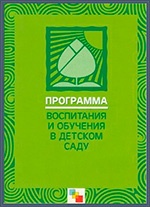    С позиций гуманно-личностного отношения к ребенку программа направлена на развитие духовных и общечеловеческих ценностей. В программе отсутствует жесткая регламентация знаний детей и предметный центризм в обучении.   При разработке программы авторы опирались на лучшие традиции отечественного дошкольного образования, его фундаментальность: комплексное решение задач по охране жизни и укреплению здоровья детей, всестороннее воспитание, амплификацию (обогащение) развития на основе организации разнообразных видов детской творческой деятельности.   В условиях современных преобразований воспитание и обучение направлены на всестороннее развитие личности ребенка, его способностей (познавательных, коммуникативных, творческих, регуляторных). Авторы программы основывались на важнейшем дидактическом принципе - развивающем обучении и научном положении Л.С. Выготского о том, что правильно организованное обучение «ведет» за собой развитие. Воспитание и психическое развитие не могут выступать как два обособленных, независимых друг от друга процесса, но при этом «воспитание служит необходимой и всеобщей формой развития ребенка» (В. В. Давыдов). Таким образом, развитие в рамках программы выступает как важнейший результат успешности воспитания и обучения детей.   В программе комплексно представлены все основные содержательные линии воспитания, обучения и развития ребенка от рождения до школы.   Программа строится на принципе культуросообразности. Реализация этого принципа обеспечивает учет национальных ценностей и традиций в образовании, восполняет недостатки духовно-нравственного и эмоционального воспитания ребенка. Образование рассматривается как процесс приобщения ребенка к основным компонентам человеческой культуры (представление, знание, мораль, искусство, труд). Главный критерий отбора программного материала - его воспитательная ценность, высокий художественный уровень используемых произведений культуры (классической - как отечественной, так и зарубежной), возможность развития всесторонних способностей ребенка на каждом этапе дошкольного детства.     Целипрограммы реализуются в процессе разнообразных видов детской деятельности: игровой, учебной, художественной, двигательной, трудовой.   Для достижения целей программы первостепенное значение имеют:   • забота о здоровье, эмоциональном благополучии и своевременном всестороннем развитии каждого ребенка;   • создание в группах атмосферы гуманного и доброжелательного отношения ко всем воспитанникам, что позволит растить их общительными, добрыми, любознательными, инициативными, стремящимися к самостоятельности и творчеству;   • максимальное использование разнообразных видов детской деятельности; их интеграция в целях повышения эффективности воспитательно-образовательного процесса;   • творческая организация (креативность) процесса воспитания и обучения;   • вариативность использования образовательного материала, позволяющая развивать творчество в соответствии с интересами и наклонностями каждого ребенка;   • уважительное отношение к результатам детского творчества;   • единство подходов к воспитанию детей в условиях ДОУ и семьи;   • соблюдение преемственности в работе детского сада и начальной школы, исключающей умственные и физические перегрузки в содержании образования ребенка дошкольного возраста, исключая давление предметного обучения.   Решение обозначенных в программе целей и задач воспитания возможно только при целенаправленном влиянии педагога на ребенка с первых дней его пребывания в дошкольном образовательном учреждении. От педагогического мастерства каждого воспитателя, его культуры, любви к детям зависят уровень общего развития, которого достигнет ребенок, степень прочности приобретенных им нравственных качеств. Заботясь о здоровье и всестороннем воспитании детей, педагоги дошкольных образовательных учреждений совместно с семьей должны стремиться сделать счастливым детство каждого ребенка.   Физическое воспитание   В программе выделены оздоровительные, воспитательные и образовательные задачи физического воспитания. Предусматривается охрана жизни и укрепление здоровья ребенка, поддержание у него бодрого, жизнерадостного настроения, профилактика негативных эмоций; совершенствование всех функций организма, воспитание интереса к различным доступным видам двигательной деятельности, формирование основ физической культуры, потребности в ежедневных физических упражнениях, воспитание положительных нравственно-волевых качеств.   Физическое воспитание в дошкольном образовательном учреждении осуществляется как на специальных физкультурных занятиях, так и в игровой деятельности, в повседневной жизни детей.   В детском саду создаются благоприятные санитарно-гигиенические условия, соблюдается режим дня, обеспечивается заботливый уход за каждым ребенком на основе личностно-ориентированного подхода; организуется полноценное питание, ежедневное пребывание на свежем воздухе; систематически во все времена года проводятся закаливающие мероприятия, утренняя гимнастика. Во всех возрастных группах большое внимание уделяется выработке у детей правильной осанки.   Программа предусматривает расширение индивидуального двигательного опыта ребенка, последовательное обучение движениям и двигательным действиям. Детей обучают четко, ритмично, в определенном темпе выполнять различные физические упражнения по показу и на основе словесного описания, а также под музыку.Важными задачами программы являются воспитание физических качеств (ловкости, быстроты, выносливости, силы и др.), развитие координации движений, равновесия, умения ориентироваться в пространстве, формирование способности к самоконтролю за качеством выполняемых движений.   В физическом воспитании большое место отводится физическим упражнениям, которые проводятся в игровой форме, и подвижным играм.   Детей учат осознавать ценность здорового образа жизни, знакомят с элементарными правилами безопасного поведения.   Умственное воспитание   Программа предусматривает развитие у детей в процессе различных видов деятельности внимания, восприятия, памяти, мышления, воображения, речи, а также способов умственной деятельности (умение элементарно сравнивать, анализировать, обобщать, устанавливать простейшие причинно-следственные связи и др.).   Фундаментом умственного развития ребенка являются сенсорное воспитание, ориентировка в окружающем мире.   Содержание раздела «Ребенок и окружающий мир» состоит из трех составляющих: предметное окружение, явления общественной жизни, мир природы.   Введение в предметный мир предполагает:   • ознакомление ребенка с предметом как таковым (название, назначение, вычленение свойств и качеств, группировка, классификация и т. п.);   • восприятие предмета как творения человеческой мысли и результата трудовой деятельности.   В ознакомлении детей с явлениями общественной жизни стержневой темой являются жизнь и труд взрослых.   Экологическое воспитание включает ознакомление с миром природы. Через ознакомление с природой, воспитание правильного отношения к объектам живой и неживой природы у детей формируются элементарные экологические представления.   Умственное воспитание организовано на принципах коммуникативно-познавательной деятельности, обогащено современным развивающим содержанием и обеспечивает:   • формирование у ребенка целостной картины окружающего мира;   • развитие интереса к предметам и явлениям окружающего мира (мир людей, животных, растений); местам обитания человека, животных, растений (земля, вода, воздух);   • ознакомление с предметами быта, необходимыми человеку, их функциональным назначением (одежда, обувь, посуда, мебель и др.);   • формирование первоначальных представлений о себе, о ближайшем социальном окружении («Я и взрослый», «Я в семье», «Я в детском саду», «Я на улице»), о простейших родственных отношениях (мама, папа, бабушка, дедушка, брат, сестра и т. д.);   • формирование первоначальных представлений о макросоциальной среде (двор, магазин, аптека, поликлиника, школа, транспорт и пр.), о деятельности людей, явлениях общественной жизни;   • формирование первоначальных представлений о явлениях природы, суточных и сезонных изменениях;   • формирование элементарных экологических представлений.   Большое внимание в решении задач умственного воспитания и общего развития ребенка уделяется развитию устной речи.   Определено содержание работы по овладению детьми звуковой системой языка, его лексикой, грамматическим строем, диалогической и монологической речью; в старших группах разработано содержание подготовки детей к освоению грамоты. На занятиях по развитию речи и вне их, в процессе ознакомления с окружающим миром, природой, а также во время чтения произведений художественной литературы воспитатель подводит детей к пониманию того, что слова обозначают предметы и явления и имеют определенное значение, что для точного выражения мыслей нужно подбирать наиболее подходящие по смыслу слова.   Во всех возрастных группах проводятся упражнения на развитие диалогической речи, формирование культуры речевого общения. Педагог развивает самостоятельную активную речь каждого ребенка, поощряет желание говорить, общаться с другими людьми.В программу включена новая рубрика «Развивающая речевая среда». Ее цель - содействие в совершенствовании речевых коммуникаций ребенка в детском саду со взрослыми, сверстниками и детьми более младшего и старшего возраста.   Большое значение в умственном воспитании детей имеет формирование элементарных математических представлений. Цель программы - формирование основ интеллектуальной культуры личности, приемов умственной деятельности, творческого и вариативного мышления на основе привлечения внимания детей к количественным отношениям предметов и явлений окружающего мира.   Программа состоит из пяти разделов: «Количество и счет», «Величина», «Форма», «Ориентировка в пространстве», «Ориентировка во времени».   Содержание программного материала этих разделов расширяется и углубляется от одной возрастной группы к другой. Это обеспечивает доступность в формировании у детей необходимых знаний, умений и навыков.   В рамках гуманистической концепции дошкольного воспитания предусмотрено максимальное содействие становлению ребенка как личности, развитию активности детей в процессе организации их учебной деятельности.   Нравственное воспитаниеНравственное воспитание рассматривается в программе как одна из важнейших сторон общего развития ребенка. Оно осуществляется во всех видах детской деятельности, поэтому реализация задач нравственного воспитания предусмотрена во всех ее разделах.Содержание программы направлено на воспитание у ребенка с первых лет жизни гуманного отношения к окружающему миру, любви к родной семье, родному дому, краю, городу, поселку, Родине.В программе ставится задача воспитания с раннего возраста уважения к взрослым, формирования навыков культурного поведения, ответственного отношения к выполнению поручений и обязанностей, умения дружно играть и трудиться.   Трудовое воспитание   Трудовое воспитание является важнейшей составной частью дошкольного воспитания, базой для развития творческих способностей ребенка, важнейшим средством формирования культуры межличностных отношений. В программе ставятся задачи развития у детей (с учетом возрастных возможностей) интереса к труду взрослых, желания трудиться; воспитание навыков элементарной трудовой деятельности, трудолюбия. Эти задачи решаются через ознакомление детей с трудом взрослых и через непосредственное их участие в посильной трудовой деятельности в детском саду и дома.   Подчеркивается роль ознакомления детей с общественной направленностью труда, его социальной значимостью; формирования уважительного отношения к людям труда.   В каждой возрастной группе определены виды и содержание трудовой деятельности, а также задачи, которые решаются в процессе детского труда.   Организуя трудовую деятельность, воспитатель обеспечивает всестороннее развитие детей, помогает им обрести уверенность в своих силах, способствует формированию жизненно необходимых умений и навыков, воспитанию ответственности, самостоятельности и ценностного отношения к собственному труду и труду других людей.   Художественная литература   Особое место в программе занимает ознакомление детей с художественной литературой как искусством.   Художественная литература способствует развитию эстетических и нравственных чувств, речи, интеллекта, закладывает позитивное отношение к миру. В структуре программы художественная литература как средство всестороннего развития ребенка занимает место между нравственным, трудовым и художественно-эстетическим воспитанием.   Списки художественной литературы в программе значительно обновлены: в них включены новые классические произведения из золотого литературного фонда.   В процессе чтения следует знакомить детей с писателями и поэтами, учить обмениваться мнениями по поводу прочитанного, привлекать внимание старших до-школьников к особенностям художественной прозы и поэтической речи, к образности и выразительности языка писателей и поэтов. Читать детям следует ежедневно.   Художественно-эстетическое воспитание   Художественно-эстетическое воспитание осуществляется в процессе ознакомления с природой, разными видами искусства и активного включения детей в различные виды художественно-эстетической деятельности.    Оно направлено на приобщение к искусству как неотъемлемой части духовной и материальной культуры.   В разных возрастных группах программа предусматривает:   • развитие интереса к различным видам искусства (литература, изобразительное, декоративно-прикладное искусство, музыка, архитектура и др.);    • формирование художественно-образных представлений, эмоционально-чувственного отношения к предметам и явлениям действительности, воспитание эстетического вкуса, эмоциональной отзывчивости на прекрасное;   • развитие творческих способностей в рисовании, лепке, аппликации, художественно-речевой и музыкально-художественной деятельностях;   • обучение основам создания художественных образов, формирование практических навыков и умений в разных видах художественной деятельности;   • развитие сенсорных способностей: восприятия, чувства цвета, ритма, композиции, умения элементарно выражать объекты и явления действительности в художественных образах;   • приобщение к лучшим образцам отечественного и мирового искусства.   В программе представлен новый раздел«Культурно-досуговая деятельность»,включающий самостоятельную художественную и познавательную деятельность ребенка, праздники и развлечения как основу творчества детей и формирования их интересов.   В программе впервые представлено описание эстетической предметно-развивающей среды, выделены направления работы по ее созданию.    Значительная роль в эстетическом воспитании отводится конструированию (с игровым строительным материалом в младших и средней группах, в старшей и подготовительной группах к этому добавляется работа с бумагой и природными материалами), основными задачами обучения которому являются развитие у детей элементов конструктивной, проектной деятельности и творчества.   Игровая деятельность   Игра является ведущим видом деятельности и особой формой общественной жизни дошкольников, в которой они по желанию объединяются, самостоятельно действуют, осуществляют свои замыслы, познают мир. Самостоятельная игровая деятельность способствует физическому и психическому развитию каждого ребенка, воспитанию нравственно-волевых качеств, творческих способностей.    В программе определены задачи развития и совершенствования всех видов игр с учетом возраста детей: сюжетно-ролевых, дидактических, подвижных игр с правилами, игр-драматизаций, а также игровых действий с игрушками и предметами-заместителями. Все виды игр должны широко использоваться в организации познавательной, художественно-эстетической деятельности и в социализации детей.К семи годам дети должны научиться самостоятельно организовывать разнообразные игры, договариваться, распределять роли, играть дружно, выполнять установленные правила. Парциальные программы: в) коррекционные  программы:Филичева Т.Б., ЧиркинаГ.В. Программа обучения и воспитания детей с фонетико-фонематическим недоразвитием речи (старшая группа детского сада) – Москва: МГОПИ,1993г., рекомендована МОРФ.Каше Г.А., Филичева Т.Б. Программа обучения детей с недоразвитием фонетического строя речи (в подготовительной к школе группе) – Москва: Просвещение, 1987 Гриф МОРФ.Филичева Т.Б., Чиркина Г.В. Подготовка к школе детей с общим недоразвитием речи в условиях специализированного детского сада. В 2-х частях. Москва, Альфа,1993г.Умственное развитие детей дошкольного возраста» Стребелева Е.А. - М, 1998Наименование программАвтор, ответственные редакторы«Школа 2010»http://rutracker.org/forum/viewtopic.php?t=3476338
http://ten2x5.narod.ru/metod/peterson.htm
Л.Г. Петерсон,Е.Е. КочемасоваПрактический курс математики для дошкольников  «Игралочка»,«Раз–ступенька, два – ступенька»
http://www.pedknigi.ru/books/18188851.html
Н.П. Холина«Программа развития речи детей дошкольного возраста в детском саду» В основе программы лежит комплексный подход, разработана методика, направленная на решение на одном занятии разных, но взаимосвязанных задач, охватывающих разные стороны речевого развития (фонетическую, лексическую, грамматическую), и на их основе на решение главной задачи – развитие связной речи. В программе не только раскрываются основные направления речевой работы с детьми дошкольного возраста, но и приводятся отдельные примеры и некоторые методические приемыработы.
http://yonav.ucoz.ru/index/programma_razvitija_rechi_detej_doshkolnogo_vozrasta_v_detskom_sadu/0-54
О.С.Ушакова«Я-Человек»
http://doshkolniki.org/ekologiya/340-programma-ya-chelovek.html
С.А.Козлова«Программа формирования творческих способностей»
http://nsportal.ru/detskii-sad/razvitie-rechi/karty-proppa-kak-sredstvo-obucheniya-detei-starshego-doshkolnogo-vozrasta
Т.С.Сидорчук«Формирование начал экологической культуры»Программа направлена на формирование начал экологической культуры детей. Имеет теоретическое обоснование и развернутое методическое обеспечение. Экологическая культура рассматривается как осознанное отношение детей к природным явлениям иобъектам, которые их окружают, к себе и своему здоровью, к предметам,изготовленным из природного материала.
http://dou84.bel31.ru/file/anot6.pdf
С.Н. Николаева«Технология проектирования в ДОУ»
http://knowledge.allbest.ru/pedagogics/2c0a65635a2ad78a5d43a89421316d36_1.html
Е.С.Евдокимова«Подготовка к обучению  грамоте в детском саду»
http://www.pedlib.ru/Books/2/0361/2_0361-21.shtml
Н.С.Варенцова«С физкультурой в ногу из детского сада в школу»
http://nsportal.ru/detskiy-sad/fizkultura/kartoteka-podvizhnykh-igr-v-sredney-gruppe
Н.В. Полтавцева,Н.А.Гордова· «Основы безопасности жизнедеятельности детей дошкольного возраста», авторыПрограмма предполагает решение важнейшей социально-педагогической задачи –воспитание у ребенка навыков адекватного поведения в различных неожиданныхситуациях. Содержит комплекс материалов, обеспечивающих стимулированиесамостоятельности и ответственности за свое поведение. Ее цели – сформироватьу ребенка навыки разумного поведения, научить правильно вести себя в опасныхситуациях дома и на улице, в городском транспорте, при общении с незнакомымилюдьми, взаимодействии с пожароопасными предметами, животными, ядовитымирастениями. Реализация программы способствует становлению основ экологическойкультуры, приобщению к здоровому образу жизни.Н. Авдеева, О.Князева, Р. Стеркина.· «Конструирование и ручной труд в детском саду»Опирается на концепцию художественно-эстетического образования дошкольников.Основная цель – развить конструктивные умения и художественно-творческиеспособности детей, познакомить их с различными приемами моделирования иконструирования. Строится на комплексном использовании всех видовконструирования и художественного труда в детском саду. Большое вниманиеуделено творческому характеру совместной деятельности педагога и детей.Куцакова Л.В· «Цветные ладошки»Является целостной программой эстетического воспитания детей дошкольного возраста, эффективно содействует духовному и интеллектуальному развитию детей в дошкольном детстве. Строится на авторской концепции эстетического воспитания и художественно-творческих способностей детей. Имеет четкую структуру и учитывает нарастание творческих возможностей детей. Наряду с традиционными технологиями предлагается много неординарных, нетрадиционных техник изобразительного творчества. Лыкова И.А.· «Музыкальные шедевры»Программа основана на системе формирования основ музыкальной культурыдошкольников, учитывает индивидуальные и психофизические особенности детей.Строится на основе использования произведений высокого искусства, подлинныхобразцов мировой музыкальной классики. Программа способствует развитиютворческих способностей детей в разных видах музыкальной деятельности.Радынова О.П.